NORTH EAST RECYCLING FORUM29th September 202210am – 1.30pm
Tyneside House                                       
  Newcastle Business Park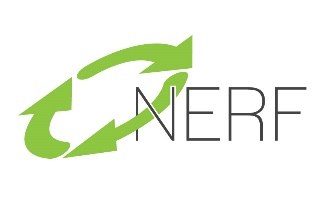 Newcastle Upon TyneNE4 7AR 					        A G E N D A	10.00am	 	Registration, Coffee and Networking	10.30am 		Jeff Moffitt, Chairman										Welcome10.40am	Hugh Sheldon, HSBC – Sustainable Finance11.00am	Nigel Tomlinson, Valpak – Vape & Battery Recycling	11.20am		Coffee and Networking11.40am		Dr Wendy Fail, Northumberland County Council - Waste  
                                        Awareness Education 12.00pm	Jo Holmes, Genee Consulting Ltd – NEECCo Waste and Resources Planning Group12.20pm		Questions and Discussions12.35pm	Lunch and Networking1.30			Meeting Close 